Assessment Report Evaluation Rubric - 2017Start of Block: Default Question BlockQ1 Name of evaluator:________________________________________________________________Q2 Name of program whose assessment report is being evaluated: ________________________________________________________________Q22 Are the responses to the question on graduate success adequate?   (Note:  You do not have to rate the question on student research/creative activities.)Yes No Q4 Criterion 1. The program has clearly defined, measurable student learning outcomes that focus on knowledge, skills, behaviors, or values. Q5 Please provide any comments about this program's demonstration of criterion 1.   (If you rated the criterion as "Needs Improvement or Clarification" or "No Description or Data," please provide comments regarding why the rating was chosen or suggestions for improvement.)________________________________________________________________________________________________________________________________________________________________________________________________________________________________________________________________________________________________________________________________Q6 Criterion 2. The program uses direct assessment methods (e.g., examinations, research papers, oral presentations, capstone projects, portfolios, performances, etc.) as their primary means of assessing student learning outcomes.  Q13 Please provide any comments about this program's demonstration of criterion 2.   (If you rated the criterion as "Needs Improvement or Clarification" or "No Description or Data," please provide comments regarding why the rating was chosen or suggestions for improvement.) ________________________________________________________________________________________________________________________________________________________________________________________________________________________________________________________________________________________________________________________________Q7 Criterion 3. The program uses indirect assessment methods (e.g., surveys, interviews, questionnaires, etc.) as secondary means of assessing student learning outcomes.Q14 Please provide any comments about this program's demonstration of criterion 3.   (If you rated the criterion as "Needs Improvement or Clarification" or "No Description or Data," please provide comments regarding why the rating was chosen or suggestions for improvement.) ________________________________________________________________________________________________________________________________________________________________________________________________________________________________________________________________________________________________________________________________Q8 Criterion 4. Assessment methods clearly address the degree to which students attain the defined learning outcomes.Q15 Please provide any comments about this program's demonstration of criterion 4.   (If you rated the criterion as "Needs Improvement or Clarification" or "No Description or Data," please provide comments regarding why the rating was chosen or suggestions for improvement.) ________________________________________________________________________________________________________________________________________________________________________________________________________________________________________________________________________________________________________________________________Q9 Criterion 5. Assessment measures are distinct from course grades and teaching evaluations (though they may include graded materials).   Q16 Please provide any comments about this program's demonstration of criterion 5.    (If you rated the criterion as "Needs Improvement or Clarification" or "No Description or Data," please provide comments regarding why the rating was chosen or suggestions for improvement.)________________________________________________________________________________________________________________________________________________________________________________________________________________________________________________________________________________________________________________________________Q10 Criterion 6. Results/findings are presented clearly.Q17 Please provide any comments about this program's demonstration of criterion 6.   (If you rated the criterion as "Needs Improvement or Clarification" or "No Description or Data," please provide comments regarding why the rating was chosen or suggestions for improvement.)________________________________________________________________________________________________________________________________________________________________________________________________________________________________________________________________________________________________________________________________Q11 Criterion 7. Analysis of the data presented includes conclusions that are relevant to the program's stated objectives and expectations.Q19 Please provide any comments about this program's demonstration of Criteria 7.   (If you rated the criterion as "Needs Improvement or Clarification" or "No Description or Data," please provide comments regarding why the rating was chosen or suggestions for improvement.)________________________________________________________________________________________________________________________________________________________________________________________________________________________________________________________________________________________________________________________________Q12 Criterion 8. A reasonable action plan has been stated in response to these findings.Q20 Please provide any comments about this program's demonstration of criterion 8.   (If you rated the criterion as "Needs Improvement or Clarification" or "No Description or Data," please provide comments regarding why the rating was chosen or suggestions for improvement.)________________________________________________________________________________________________________________________________________________________________________________________________________________________________________________________________________________________________________________________________Q21 Please provide any further any comments about this program's assessment report.________________________________________________________________________________________________________________________________________________________________________________________________________________________________________________________________________________________________________________________________End of Block: Default Question BlockPage Break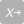 ExcellentAcceptableNeeds Improvement or ClarificationNo Description or DataHow well does this program meet this criteria? Page Break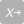 ExcellentAcceptableNeeds Improvement or ClarificationNo Description or DataHow well does this program meet this criteria? Page Break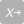 ExcellentAcceptableNeeds Improvement or ClarificationNo Description or DataHow well does this program meet this criteria? Page Break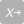 ExcellentAcceptableNeeds Improvement or ClarificationNo Description or DataHow well does this program meet this criteria? Page Break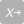 ExcellentAcceptableNeeds Improvement or ClarificationNo Description or DataHow well does this program meet this criteria? Page Break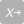 ExcellentAcceptableNeeds Improvement or ClarificationNo Description or DataHow well does this program meet this criteria? Page Break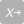 ExcellentAcceptableNeeds Improvement or ClarificationNo Description or DataHow well does this program meet this criteria? Page Break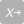 ExcellentAcceptableNeeds Improvement or ClarificationNo Description or DataHow well does this program meet this criteria? Page Break